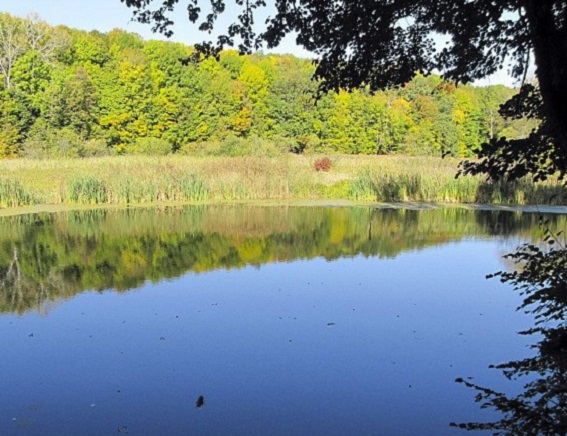 ШАНОВНИЙ ВячеславеНаціональний природний парк «Гомільшанські ліси»25 червня 2016 року